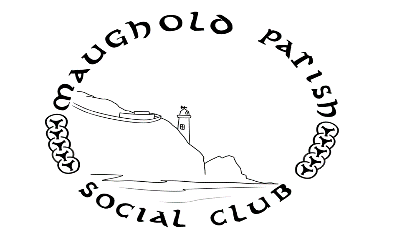 Maughold Parish Social Club Newsletter December  -Time to renew your membership if you haven’t done so already!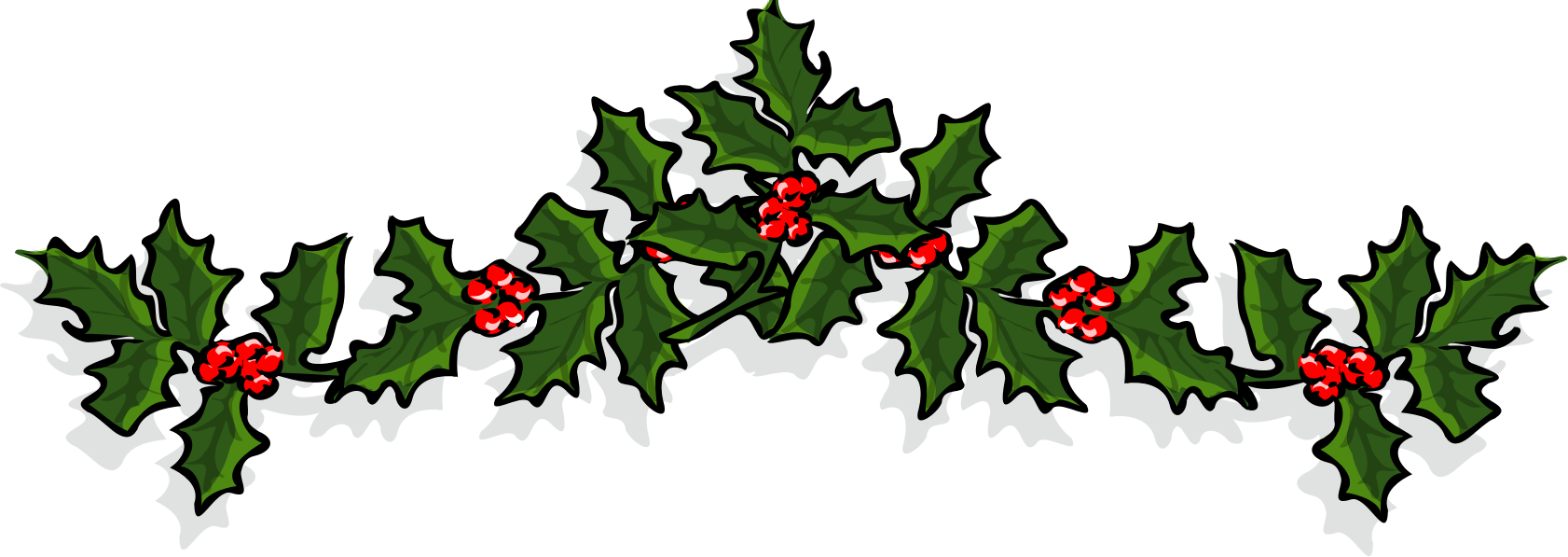 We are very keen to invite new members on to the committee.If you have a little free time please come to the AGM on 21st February and we will explain all. It is not too arduous, but we really want some new people and new ideas. Remember you don’t have to live in the Parish to be a member of the Committee. It would be helpful if you could let a current committee member know if you would like join us.( by 31st December if you can ) We want the club to do want you want it to do! Come and help us achieve that. Tuesday  December 20th 6.30pm Carol SingingIf you are not already into the Christmas Spirit (or even if you are!) come and join us for Carol Singing. We will meet at the Glen Mona bus stop (by Dhoon Church Hall) and set off from there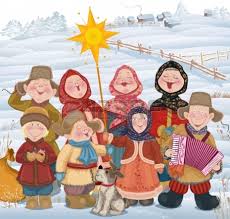 Monday  26th December  Hunt the Wren. St Paul’s Church, Ramsey 10.30 am Another chance to sing your heart out! And dance if you like. My understanding of why we Hunt the Wren is that throughout the year she is actually a siren who lures the young men of the Island to their deaths, but who, on the morning of St Stephen’s day assumes the form of a wren and so must be killed. There are many other explanations for this custom which is carried out in other Celtic Countries.Poetry, Pie and Peas Glen Mona Hotel on Friday 3rd of February at 7.30pA new year and a new event upstairs in the Glen Mona.We shall be joined by members of the island's poetry society including locals who have written a wonderful variety of poems....... funny, clever, dialect, witty, thoughtful , topical etc etc. Bring  your own poem if you'd like to  join in or just come  and enjoy the the talents of others.  Tickets £8.00 from Clare. Call 812152 and leave your name and number to book .Dates for your diary  Tuesday 21st February 2017 7.30pm Dhoon Church Hall AGM 			        Tuesday 28th February  Pancake Day.                                            Friday 24th March . A return visit from Stephanie Gray of the Legion Players who will present the 'The Last Obit'. If you enjoyed her 'Talking Heads' performance last year put this play and supper date in your diary now.......... Further details in the New Year. 		. 